Структурное подразделение «Детский сад №17 комбинированного вида» МБДОУ «Детский сад «Радуга» комбинированного вида»Рузаевского муниципального районаСценарий семейной спартакиады«Здоровая семья – здоровый ребенок»Инструктор по физической культуре: Канаева Н.Ю.Цель: активизация сотрудничества между семьями воспитанников и ДОУ для создания благоприятных условий физического развития детей.Задачи: -осуществлять взаимосвязь в вопросах физического воспитания детей между детским садом и семьей;-пропагандировать здоровый образ жизни, способствовать приобщению семьи к физкультуре и спорту;-повышать двигательную активность, совершенствовать уровень физической подготовки дошкольников;-создать бодрое и радостное настроение у детей и их родителей.Оборудование: флаги, воздушные шары, мячи (4шт.), стойки (8шт.), мячи набивные (6шт.), мешочки с песком (6шт.), модули (8шт.), обручи (6шт.), палки гимнастические (6шт.), грамоты, сувениры.Ход проведения.Площадка украшена разноцветными флажками, шарами.Ведущий: Для спорта нет границ и расстояний!Понятен он народам всей Земли!Он всей планеты нашей достоянье!Спорт дарит счастье дружбы и любви!Ведущий: Здравствуйте, уважаемые участники, болельщики, гости и судьи наших соревнований.Ведущий: Мы рады приветствовать вас на нашем ПРАЗДНИКЕ. По сложившейся традиции сегодня мы проведем семейную спартакиадуСегодня в семейной Спартакиаде «Здоровая семья – здоровый ребенок» принимают участие самые быстрые, самые ловкие, самые весёлые семейные команды детского сада №17.Поприветствуем их (под фанфары входят семейные команды, строятся в две шеренги напротив друг друга)Ведущий: Давайте с ними познакомимся! 1Команда:Наша команда: «Силачи»Наш девиз: Мы спортивная семья.С физкультурой, спортом дружим,Доктор нам совсем не нужен.2 Команда:Наша команда: «Дружба»«Мы команда хоть куда!В спорте все мы мастера.Будем бегать, мяч гонять,За победу воеватьВедущий: Слово для открытия спартакиады «Здоровая семья – здоровый ребенок» предоставляется ……Ведущий: Пусть праздник будет ярким и веселым!Пусть в результате дружба победит.Сейчас на стадионе нашемРоссийский флаг торжественно взлетит!Ведущий: Команды, равнение на флаг! Смирно! Право для поднятия флага представляется: ………..Ведущий: Наши соревнования будет судить строгое, но объективное жюри.
Разрешите представить вам судейскую коллегию Ведущий: Мы игры мира, дружбы открываем!Спартакиада закипит сейчас!Мы спортом дух и тело развиваем!Спорт полнит силой каждого из нас!Ведущий: Прошу участников соревнований пройти на этап.Первый этап - «Бег». Команды по сигналу преодолевают дистанцию ребенок - 30м; мама - 60м; папа - 100м. (Учитывается время, за которое семья преодолела дистанцию).Второй этап - «Метание».Метание на дальность набивного мяча из-за головы (родители)
И.п. Сидя, ноги врозь, мяч в обеих руках.
Задание: толчком обеих рук вытолкнуть мяч из-за головы как можно дальше.
Оценка: длина броска в метрах от линии старта до точки приземления мяча (удара о землю).  Дается три попытки подряд, фиксируется лучший результат.Метание мешочка вдаль (200 г) 
И.п. Левая нога у линии старта, правая сзади.
Задание: бросок мешочка от плеча.
Оценка: длина броска (в см.) от линии старта до точки приземления мешочка (удара о землю).  Дается три попытки подряд, фиксируется лучший результат.Третий этап – «Боулинг». Задание для всех участников команды: Сначала надо пробежать с мячом змейкой между стойками, сбить кеглю и вернуться обратно. Выполнять по очереди. (Засчитывается количество сбитых кеглей.)Четвертый этап – «Прыжки»Прыжок в длину с места (см.) И.п. Ноги врозь на ширине ступни.
Задание: толчком двух ног прыгнуть как можно дальше.
Оценка: длина прыжка (в см.) от линии старта до пятки «ближайшей» с ней при приземлении на ноги. Пятый этап – «Пионербол» (родители)Игровой состав команды - 6 человек.Игроки отбивают мяч с воздуха или ловят мяч и бросают его на сторону соперника. Игрок не имеет права прикасаться к мячу два раза подряд.Мяч можно ловить и совершать с ним не более 3 шагов по площадке.Разрешается совершать не более одного паса в атаке.Игра начинается подачей игрока №1. Для этого он должен выйти за пределы площадки и переправить мяч на сторону противника в пределах его площадки броском или ударом. При подаче мяч не должен касаться сетки, а в игре касание мяча сетки ошибкой не считается. «Отбивание мяча на месте»  (дети)
И.п. стоя, ноги на ширине плеч, мяч в правой руке.
Задание: отбивание  до первой потери мяча. Дается 2 попытки.
Оценка: количество отбиваний. Шестой этап – «Шашки на время» (10мин.)В шашки играют вдвоем на шахматной доске, где поначалу расставлено два комплекта по 12 шашек. Шашку можно двигать вперед на одну клетку по диагонали. Задача состоит в том, чтобы «съесть» все шашки противника. Если шашка достигает крайней линии на противоположной стороне поля, то становится «дамкой», которая может за один ход передвигаться вперед или назад на любое число клеток. Чтобы «съесть» шашку, через нее надо «перепрыгнуть» и игрок обязан это сделать, даже если есть другие ходы.Выполнение задания по команде «Марш», окончание выполнения задания по команде «Стоп». Движение по станциям по кругу. (После выполнения первого задания участники переходят к выполнению следующего задания (и так по кругу).Ведущий: начинаем церемонию награждения. Слово представляется главному судье соревнований и сейчас мы узнаем, какая же команда стала самой быстрой, самой дружной, самой спортивной! (Жюри подводят итоги соревнований и вручают грамоты и призы).Ведущий: Пусть вам эти старты запомнятсяПусть все невзгоды пройдут сторонойПусть все желания ваши исполнятсяА физкультура станет родной!Всем спасибо за внимание,Говорим мы «До свиданья!До счастливых новых встреч!»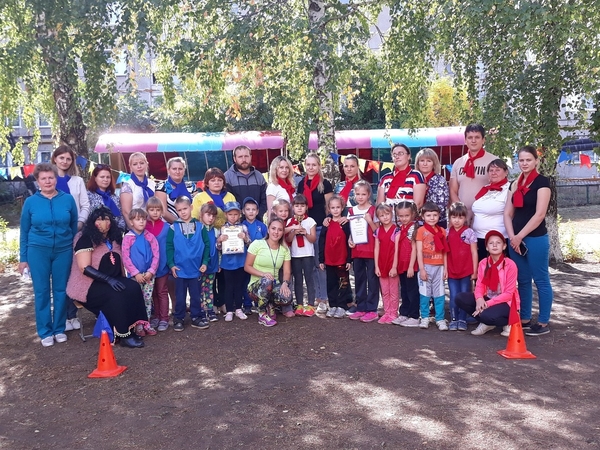 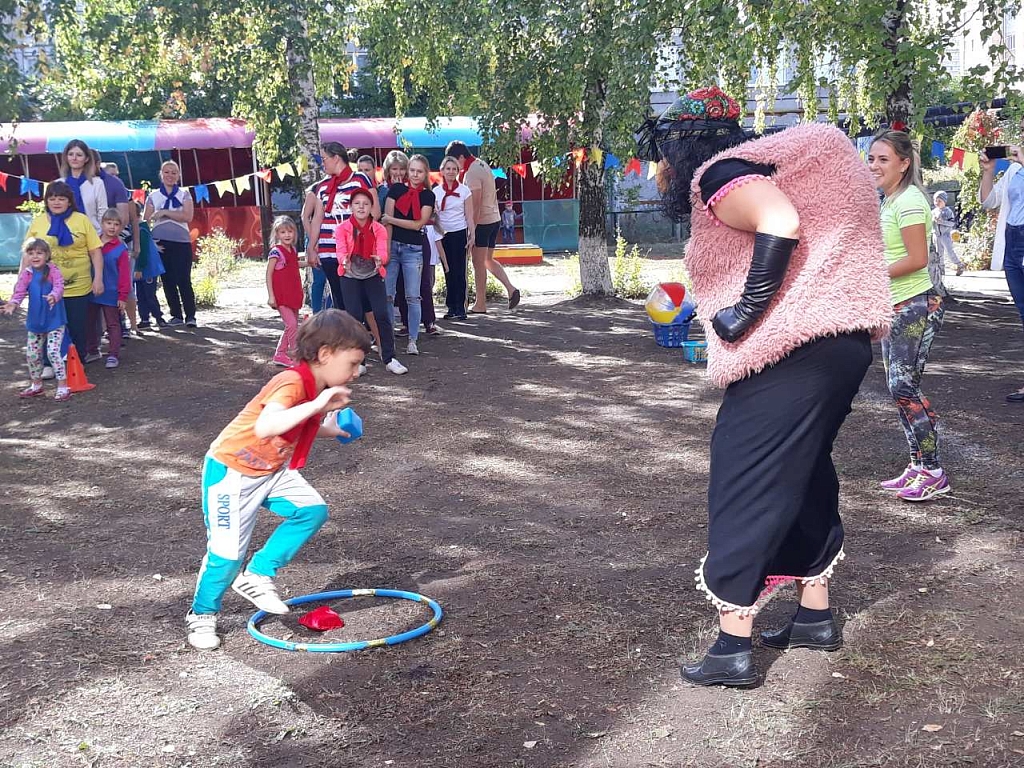 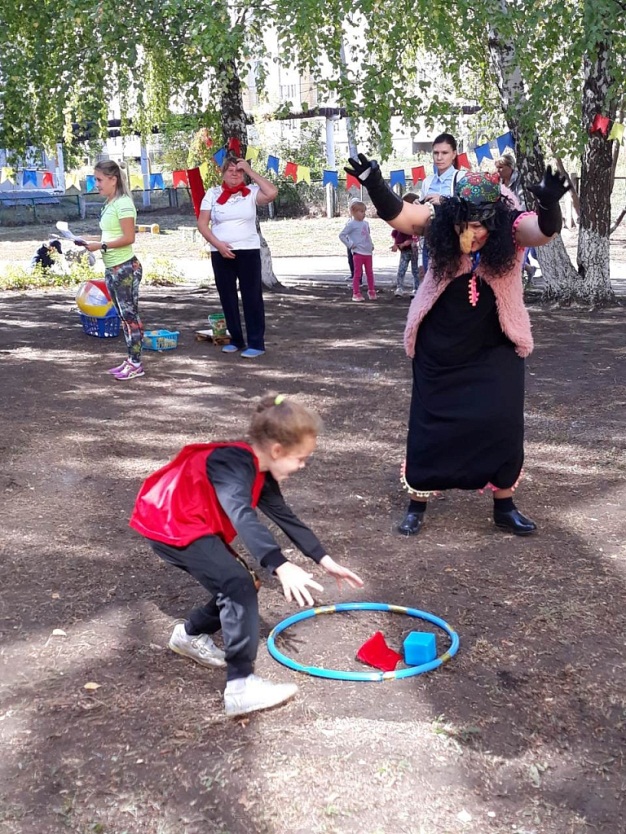 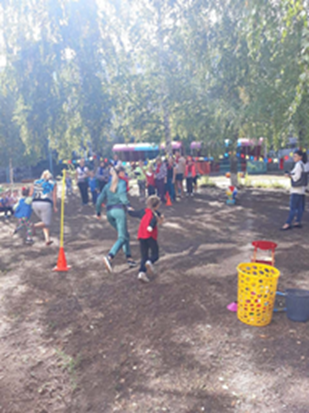 